ё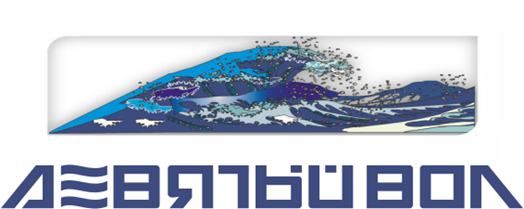 692495, Россия, Приморский край, Надеждинский район,                                                                                                                               пос. Девятый вал, ул. Ленина, дом 1. Тел:8(950)29-77-888 / ИНН 2543015236  Стоимость доставки не входит в стоимость продукции, оговаривается индивидуальноПри оформлении заявке возможна индивидуальная упаковка, стоимость не изменяетсяС Уважением к Вам и Вашему бизнесу! Рыбоперерабатывающий завод ООО «Девятый вал». НаименованиеОписаниеОбъем / кгСтоимостьФотоГребенчатая креветка (Ботан) вар/мор Средний (до 20 шт на 1 кг) Крупный (до 17 шт на 1 кг)              Упаковка –   - короб россыпь 15 кг/местоиндивидуальная упаковка (подложка) 0,35 - 0,45 кг/местоПод заказСтоимость: крупный 1 100 руб/кг, средний 1 000 руб/кг-крупный 1200 руб/кгсредний 1 100 руб/кг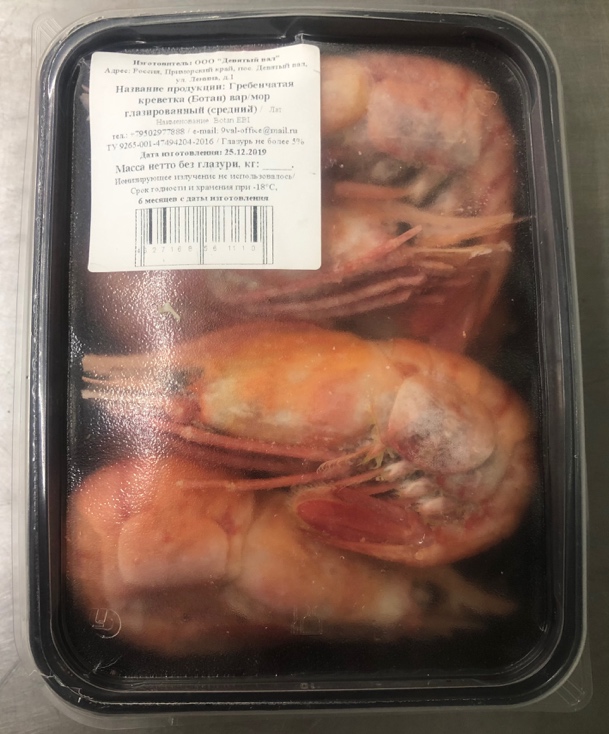 Креветка северная вар/мор L 70-90 шт/кг Возможна фасовка по 1 кг – пакет ПВХ Упаковка – короб 1/5 кгУпаковка – короб 1/10 кгКитай /Корея- по заявкеСтоимость:- 650 руб/кгВинерка (вонголе)сыр/мор Упаковка – пакет ПВХ 0,5 , короб- 4 кг/место;Стоимость: - 400 руб/кг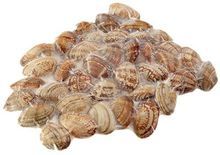 Гребешок Приморский целый мороженный 8 – 12 см. Живой Упаковка – короб россыпью 5 кг/место Китай / КореяПод заказСтоимость: - 420 руб/кг-4$/кг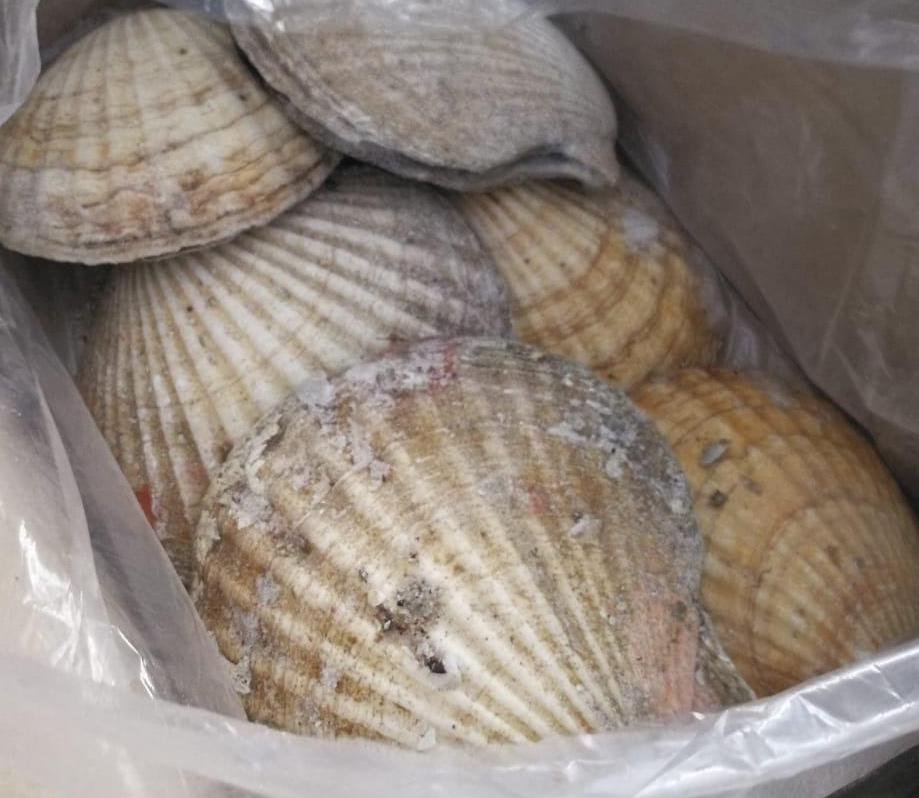 Гребешок Приморский на створке мороженный с мантией 8 – 12 см. Упаковка – короб россыпью- 4 кг/место;Китай / КореяПод заказСтоимость:- 590 руб/кг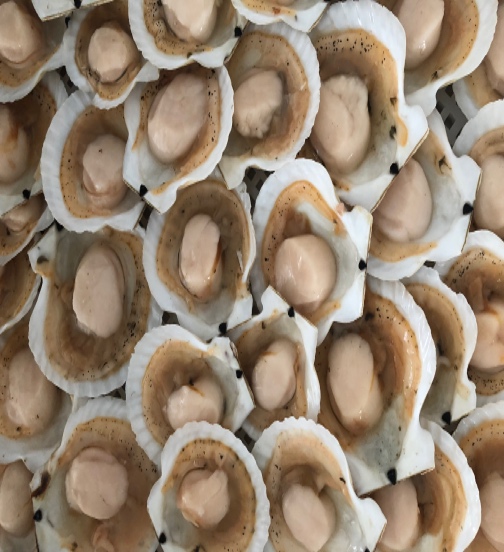 Гребешок Приморский на створке мороженный с мантией 8 – 12 смУпаковка – пакет ПВХ короб- 4 кг/место;- под заказСтоимость:- 590 руб/кг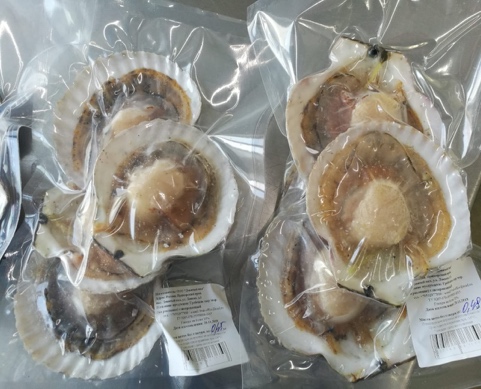 Гребешок Приморский филе на створке мороженный 8 – 12 см. Упаковка – короб 4- 150 кг Стоимость:- 720 руб/кг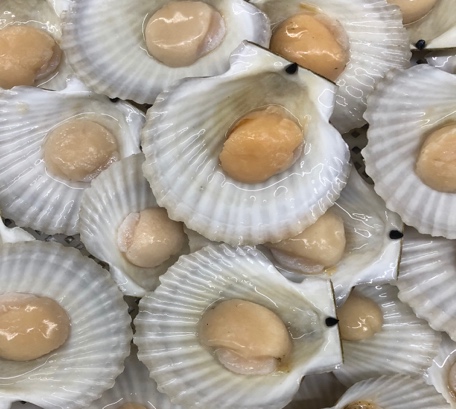 Гребешок Приморский филе мороженный/ глазированный  Средний до 22 шт/1 кгУпаковка – короб россыпью 6 кг/место; - 120 кгСтоимость:- 1 900 руб/кг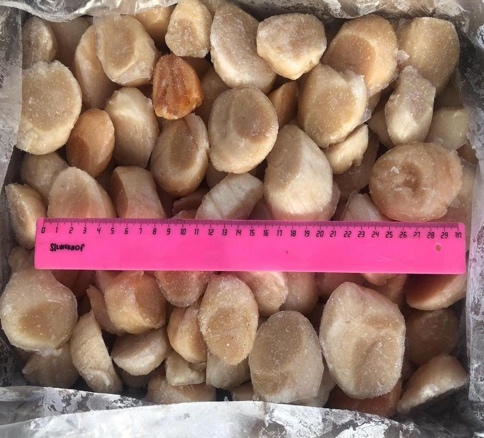 Мидия Грея на створке вар / мороженная Мидия Грея на створке сыр / мороженная Упаковка – короб россыпью 8 кг/место - 5,5 кг/местоСтоимость:  - 400 руб/кг- 400 руб/кг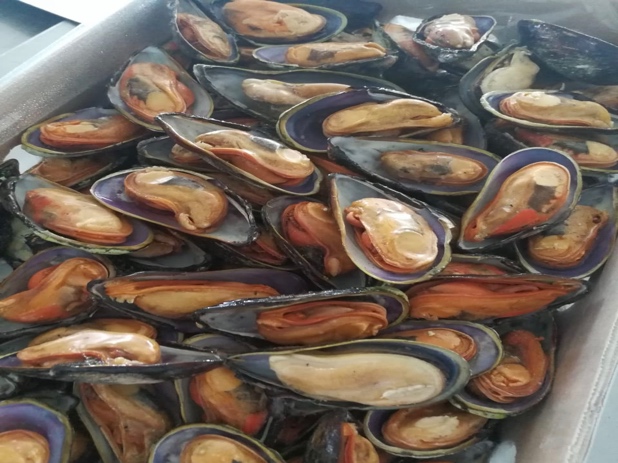 Устрица  на створке мороженнаяУпаковка – короб 5 кг/место / ПВХ упаковка 0,3- 0,4 кг/место  - 6,8 кг- 30 кгСтоимость:- 600 руб/кг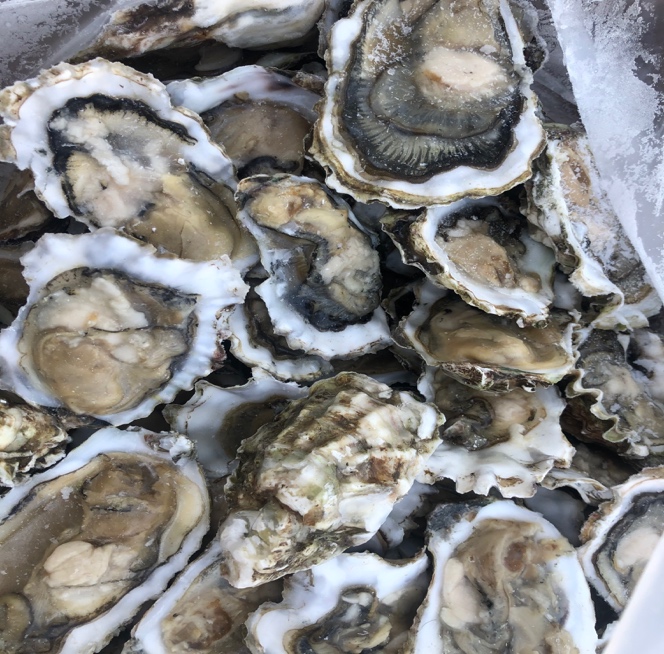 Мясо устрицы сыр/мор0,250 грУпаковка пакет ПВХ / короб 6,5 кг/место- 6,5 кгСтоимость:- 1 000 руб/кг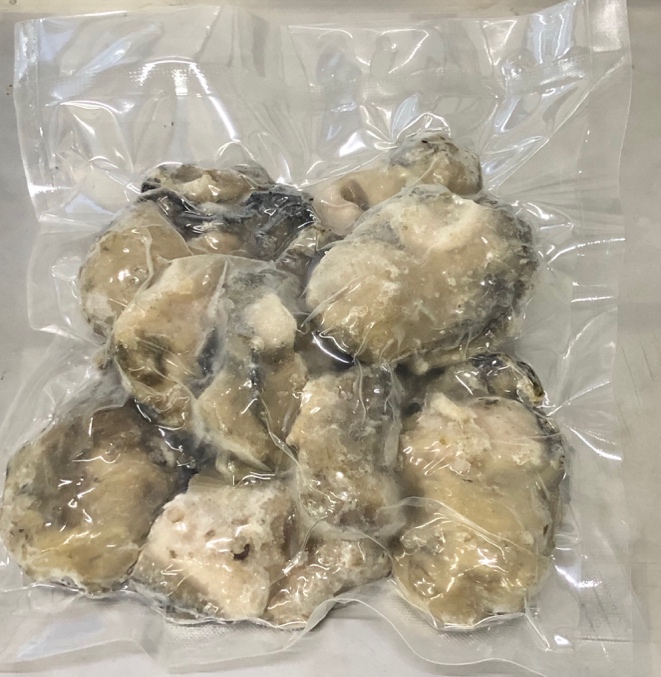 Кальмар КомандорскийТушка (без щупалец)Упаковка – блок мешок 22 кг/местоКитай / Корея / Япония Объём Стоимость: - 130 руб/кг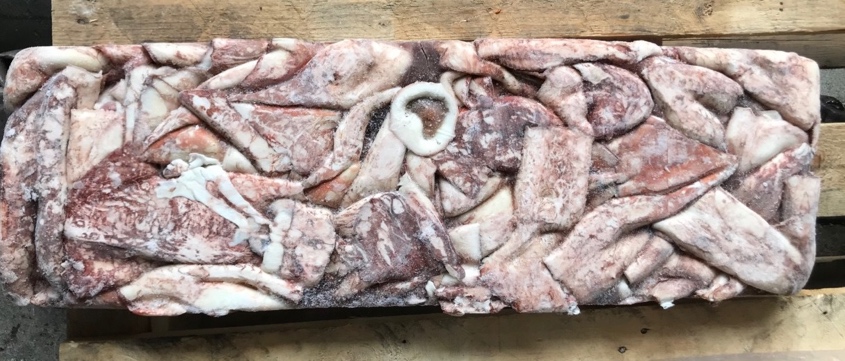 Филе Нерки Мороженное / подкопчённое Упаковка – вакуумный пакет 1 кг / короб 5 – 7 кгПод заказ Стоимость: - 900 руб/кг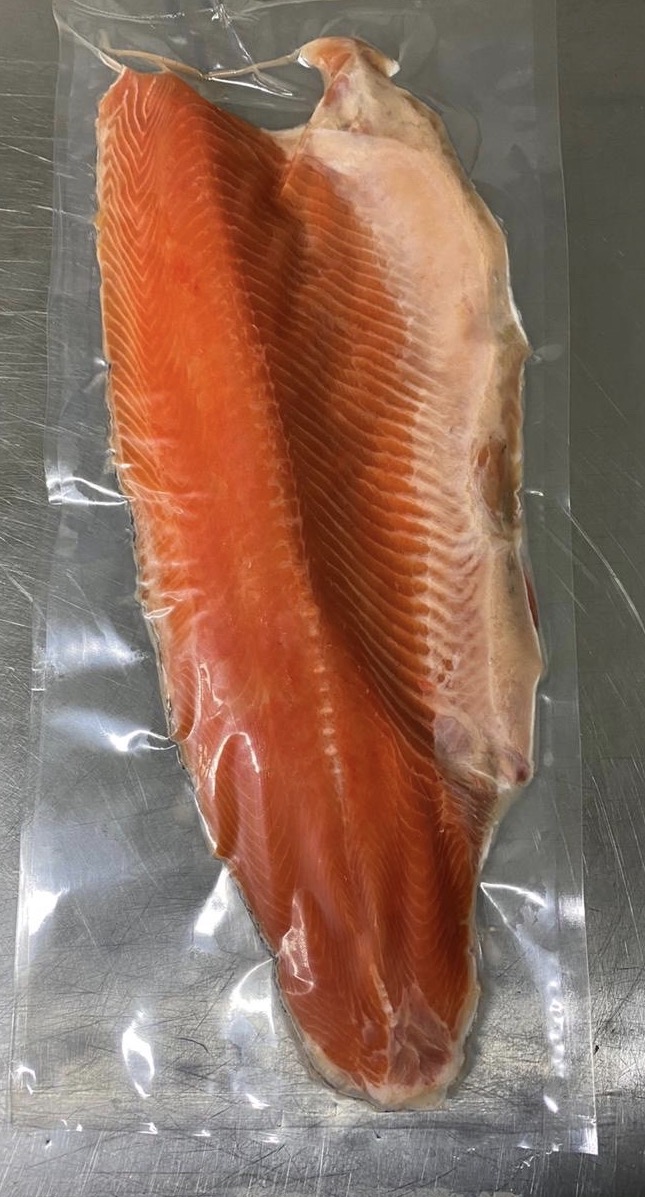 Терпуг Курильский Бабочка Упаковка – короб 5 кг/местоПод заказСтоимость: - 400 руб/кг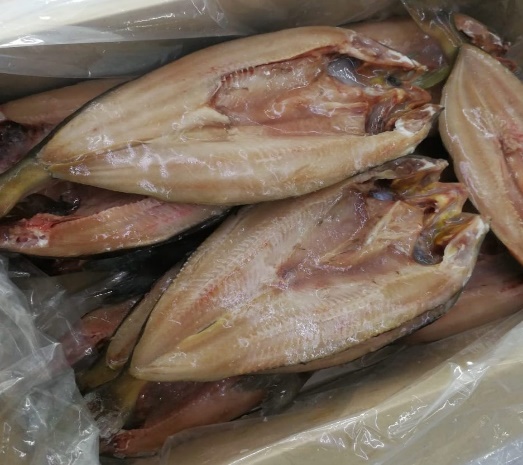 Навага НР ворошёнка, 17 +СахалинскаяНавага нр ворошенка (икрянка) 40-45 см сахалинскаяУпаковка –мешок 1/25 кг/местоМешок 1/25кг/место - объем Доставка под заявку- отгрузка с холодильника 20 000ВладивостокобъемСтоимость:- 60 руб/кг-  67 руб/кг- 63 руб/кг Без НДС 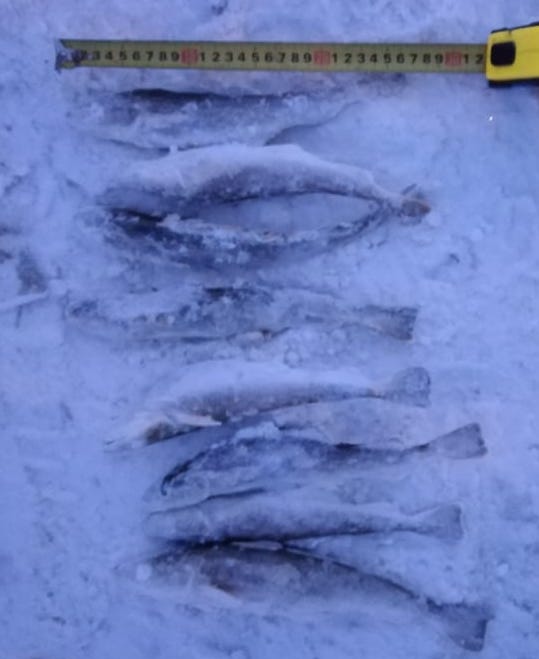 Корюшка 14 - 20Упаковка – мешок 22 кг/место- 15 000 кг г.Хабаровск - 220 руб/кгБЕЗ НДС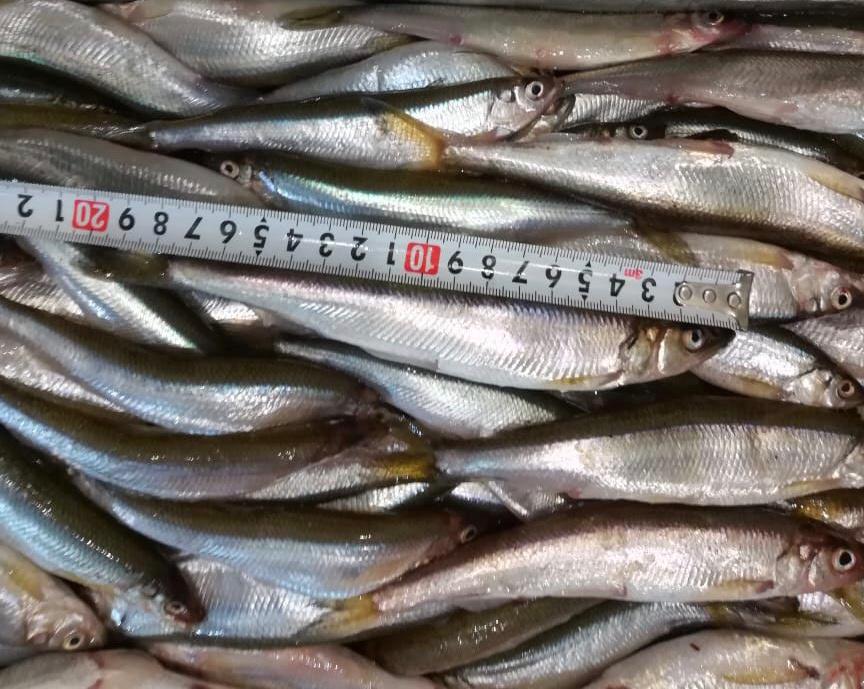 Сельдь ТО 21+Упаковка – мешок 20 кг/местоКитай/Корея- объемСтоимость: - 43 руб/кгСельдь ТО 24 +Упаковка – мешок 20 кг/местоКитай/Корея- объем Стоимость: - 47 руб/кгСельдь ТО 25 +Упаковка – мешок 20 кг/место- объемСтоимость:  - 48 руб/кгСельдь то 300+ (80% икра)Упаковка – мешок 20 кг -обьем Стоимость :-50 рублей Сельдь НР М Олюторская  Упаковка –мешок 24 кг/место(400+)- 5 000кгСтоимость:- 75 руб/кг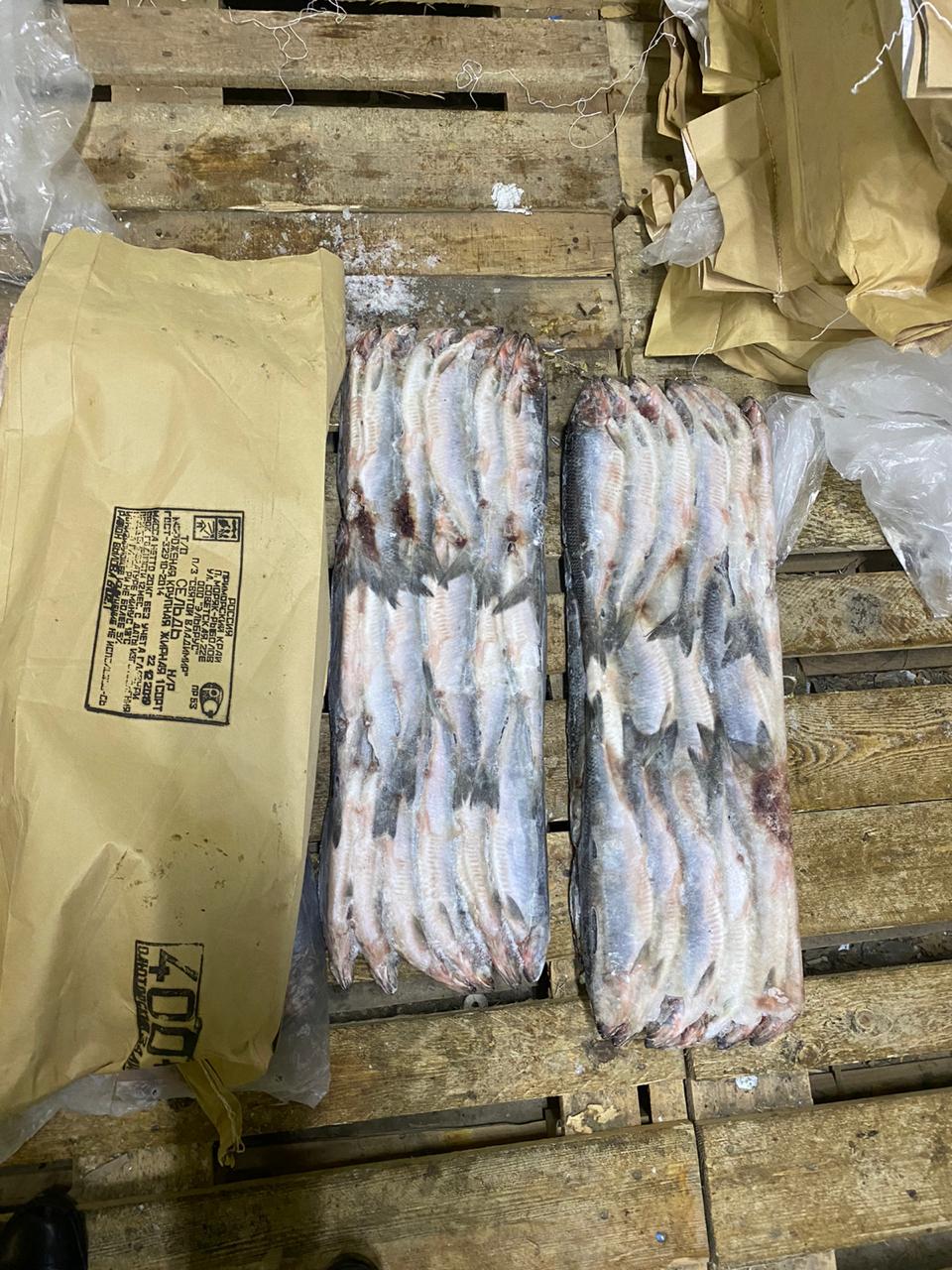 Мойва 28-32 шт на кгУпаковка –мешок 22 кг/место Китай/Япония- объемСтоимость:170 руб/кгБЕЗ НДС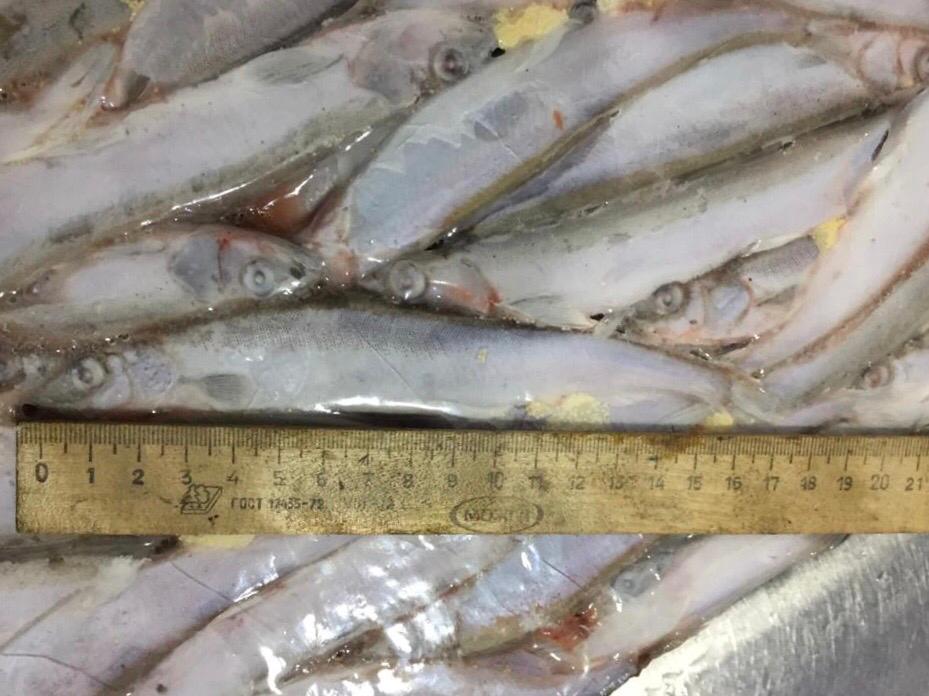 Минтай БГ 25+Упаковка –мешок 22 кг/место- объёмСтоимость:90 руб/кгФарш минтая Упаковка – короб 1/22.5 кг- 18 000 кгСтоимость:125 руб/кг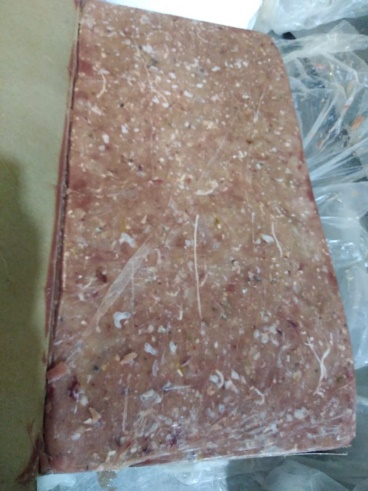 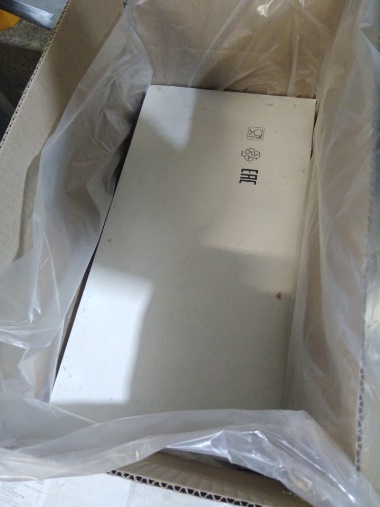 Минтай БГ30+Упаковка –мешок 22 кг/место-объёмСтоимость:100 руб/кгМинтай кусочки Упаковка – короб россыпь 5 кг/местоИндивидуальный вакуумный пакетПод заказСтоимость:- 143 руб/кг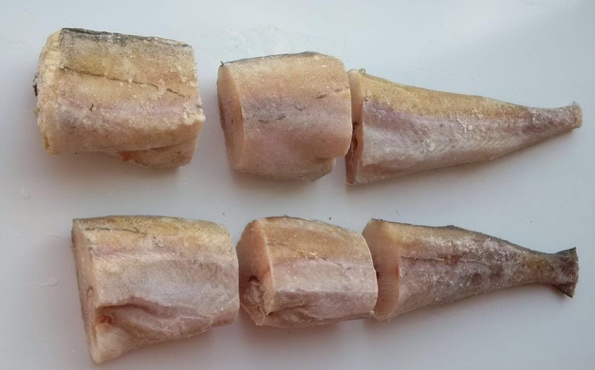 Минтай НР 25 – 30 смУпаковка – блок мешок 1/22 кг место     - 80 000 кгСтоимость:- 70 руб/кг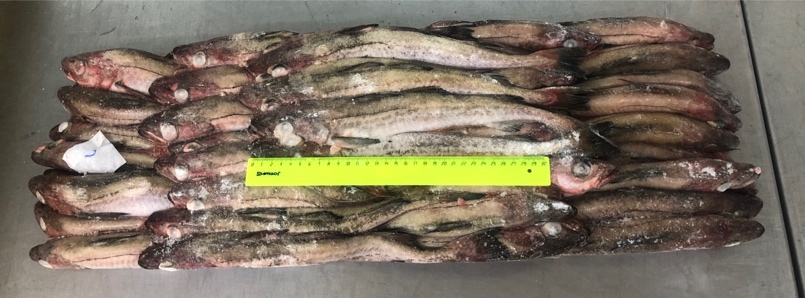 Минтай НР 30 +Упаковка – блок мешок 1/20 кг место- 660 кг Стоимость:- 70 руб/кгБЕЗ НДС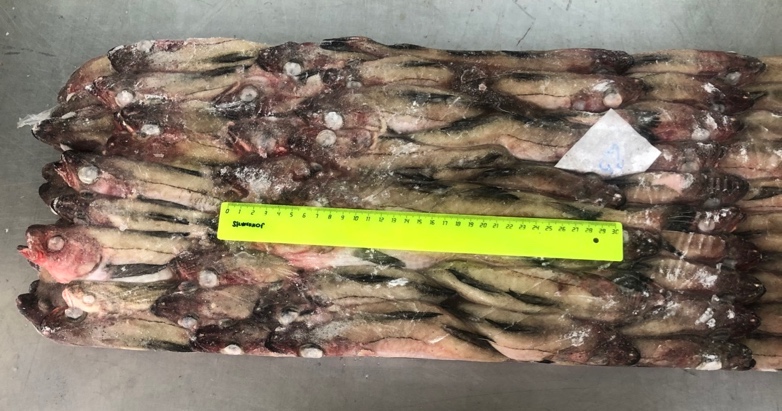 Минтай НР 40 +Упаковка – блок мешок 1/20 кг место1Под заказСтоимость:- 75 руб/кгБЕЗ НДС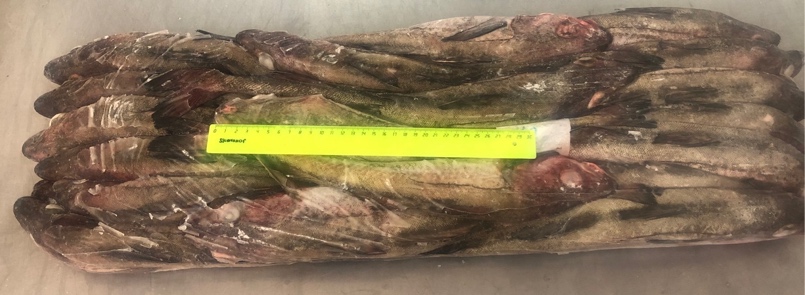 Минтай НР 45 +Упаковка – блок мешок 1/15 кг местоПод заказСтоимость:- 80 руб/кгБЕЗ НДС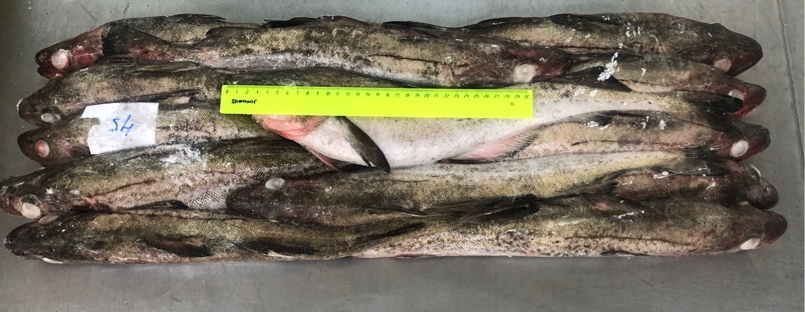 Минтай НР 50 +Упаковка – блок мешок 1/22 кг местоПалтус черный потр. б/г с удалением хвостового плавника мороженый 0,5-1,0 - 2S1,0-2,0 - S2,0-3,0 - M3,0-5,0 - LУпаковка – короб 1/14 кг  местоКитай / КореяСтоимость:560 руб/кг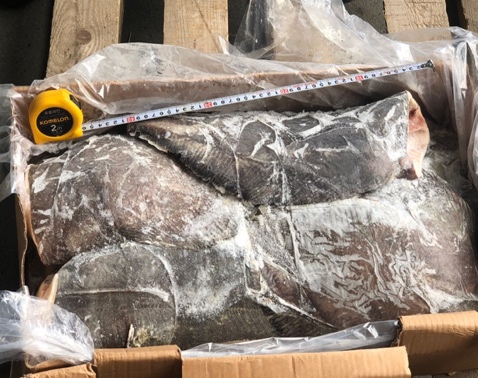 Треска БГ 0.5кг                 (25-30см)0.5-1 кг               30-35см)1+кг (35+см)Упаковка – блок мешок 1/22 кг местоКитай / Корея- 15000кг- 10000кг- 1500кгСтоимость:- 170 руб/кг- 180 руб/кг- 190 руб/кг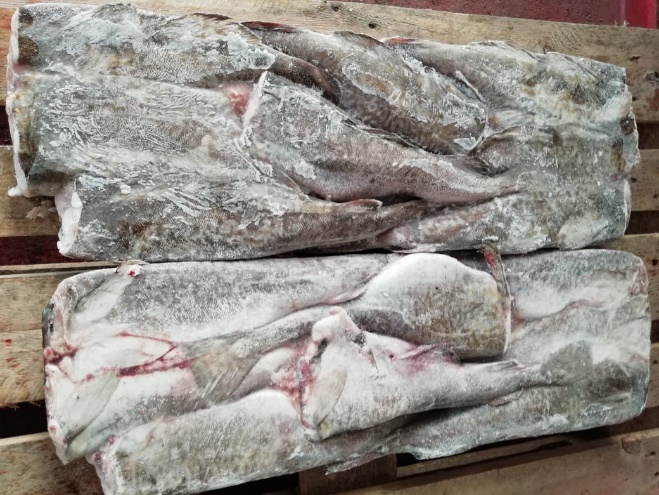 Камбала НР БК 18+Упаковка – блок мешок 1/20 кг Место1/10 кг- 20 кг- 10 кгСтоимость:- 64 руб/кгБЕЗ НДСКамбала НР БК 21+Упаковка – блок мешок 1/20 кг Место1/12 кг место- 20 кг - 12 кгСтоимость:- 78 руб/кгБЕЗ НДСКамбала НР БК 25+Упаковка – блок мешок 1/8 кг место- 8 кгСтоимость:- 94 руб/кгБЕЗ НДСКамбала НР БК 30+Упаковка – блок мешок 1/10 кг Место- 10 кгСтоимость:- 96 руб/кгБЕЗ НДСКамбала синекорая НР 10 +Упаковка – блок мешок 1/20 кг/место - 600 кгСтоимость:- 53 руб/кгБЕЗ НДСКамбала синекорая НР 18 +Упаковка – блок мешок 1/20 кг/место1/10 кг/место1/4 кг/место Под заказСтоимость:- 90 руб/кгБЕЗ НДС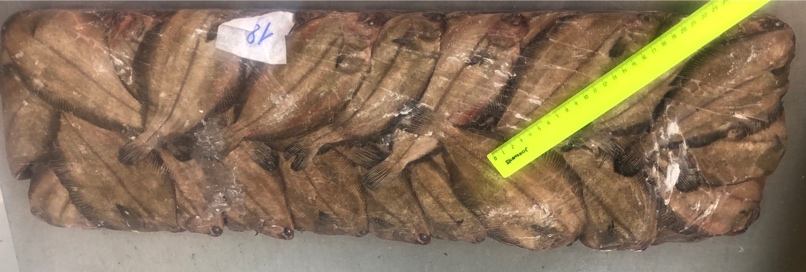 Камбала синекорая НР 21 +Упаковка – блок мешок 1/20 кг/место 20 000кгСтоимость:- 125 руб/кгБЕЗ НДС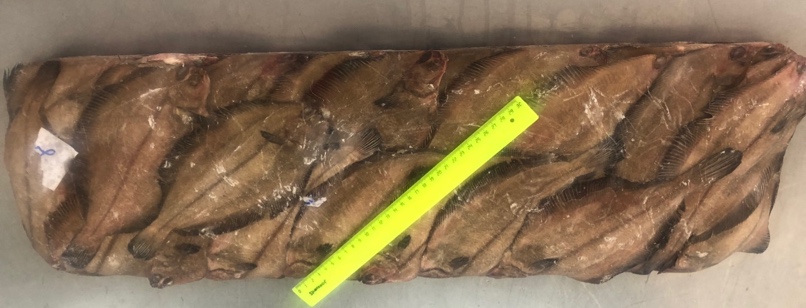 Камбала синекорая НР 25 +Упаковка – блок мешок 1/20 кг/место 1/13 кг/место1/10 кг/местоПод заказСтоимость:- 145 руб/кгБЕЗ НДС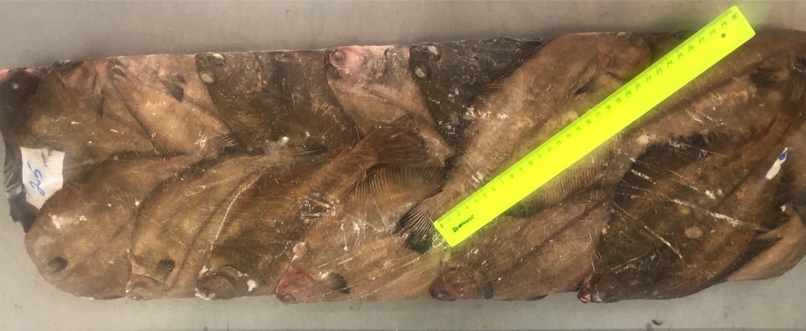 Кета стейки Упаковка - короб 8 кг/место Вакуумный пакет 0,5 – 0,7 гр. с последующим вложением в короб Под заказСтоимость:- 260 руб/кг- 268 руб/кг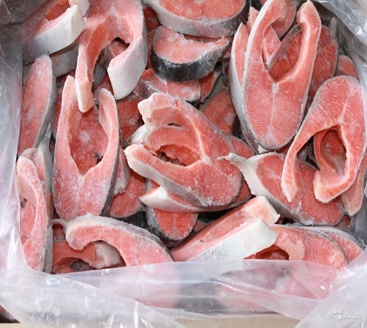 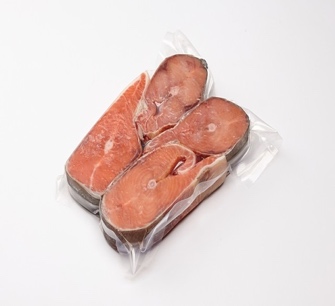 Горбуша стейкиУпаковка - короб 8 кг/место Вакуумный пакет 0,5 – 0,7 гр. с последующим вложением в короб Под заказСтоимость:- 178 руб/кг- 183 руб/кг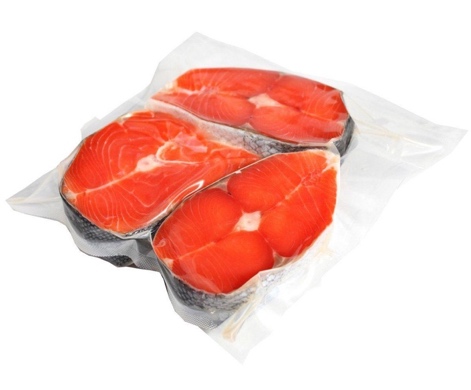 Икра ГорбушиУпаковка – пласт банка с жб ключом - 0/230 гр- 0/500 гр Под заказСтоимость:- 575 р/шт- 1 250 р/шт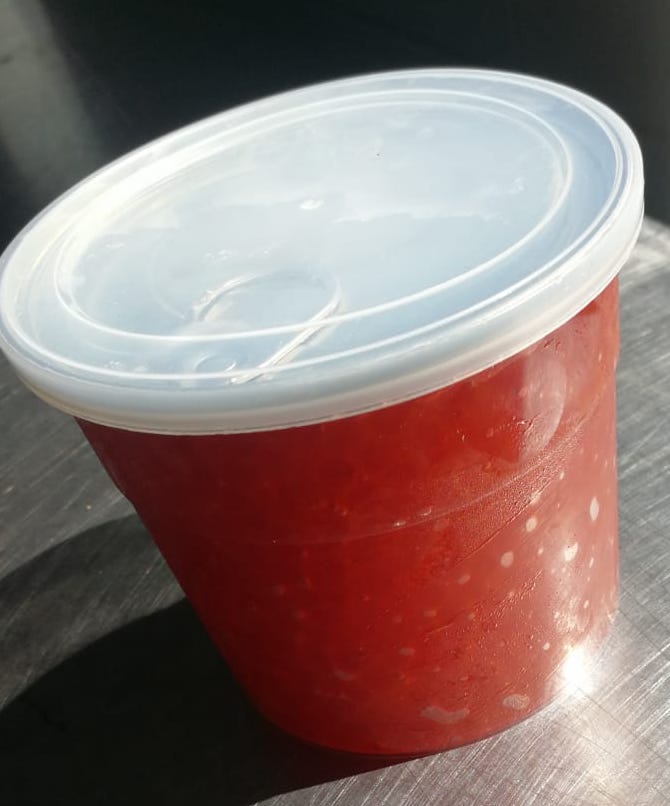 Головы рыбные(минтай, треска)Упаковка – блок мешок 1/22 кг/место 100 000 кгСтоимость:20руб/кгНерка БГ Sразмер 1.-1.8кг,1 сортУпаковка – блок мешок 1/20 кг место,Изготовитель Святой Петр, вылов июль- август, ОбъёмСтоимость:- 420 руб/кг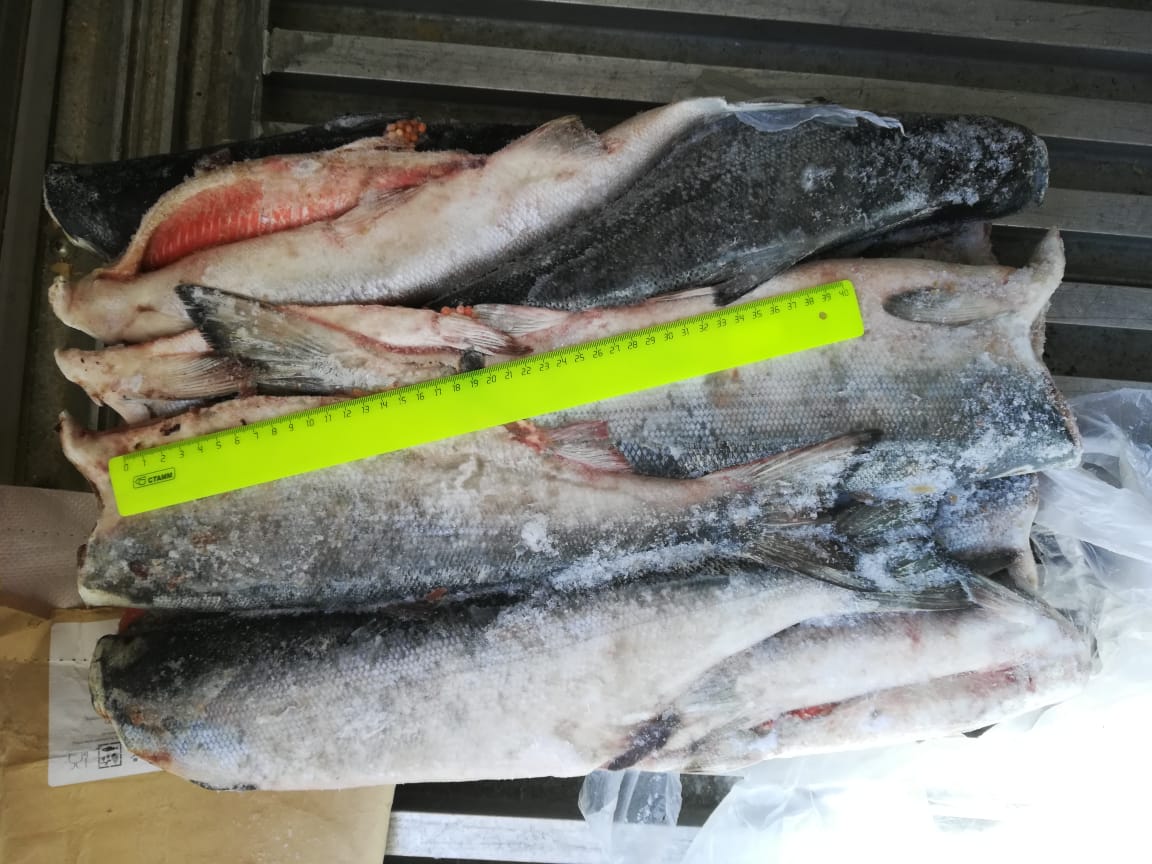 Горбуша НР1 сортУпаковка – блок мешок,1/13 кг  место, ХК Малкинское25 000 кгСтоимость:    - 140 руб/кгКижучь ПБГ S 1 сортУпаковка – блок мешок 1/20 кг место, Зюйд25 000 кгСтоимость:- 260 руб/кгНерка ПСГУпаковка – блок мешок 1/22 кг место, 1 сорт, дельфин-Кузьмин 15 000 кгСтоимость:- 370 руб/кгКета ПБГ Упаковка – блок мешок 1/22 кг место, Лойд фиш90 000 кгСтоимость:- 185 руб/кг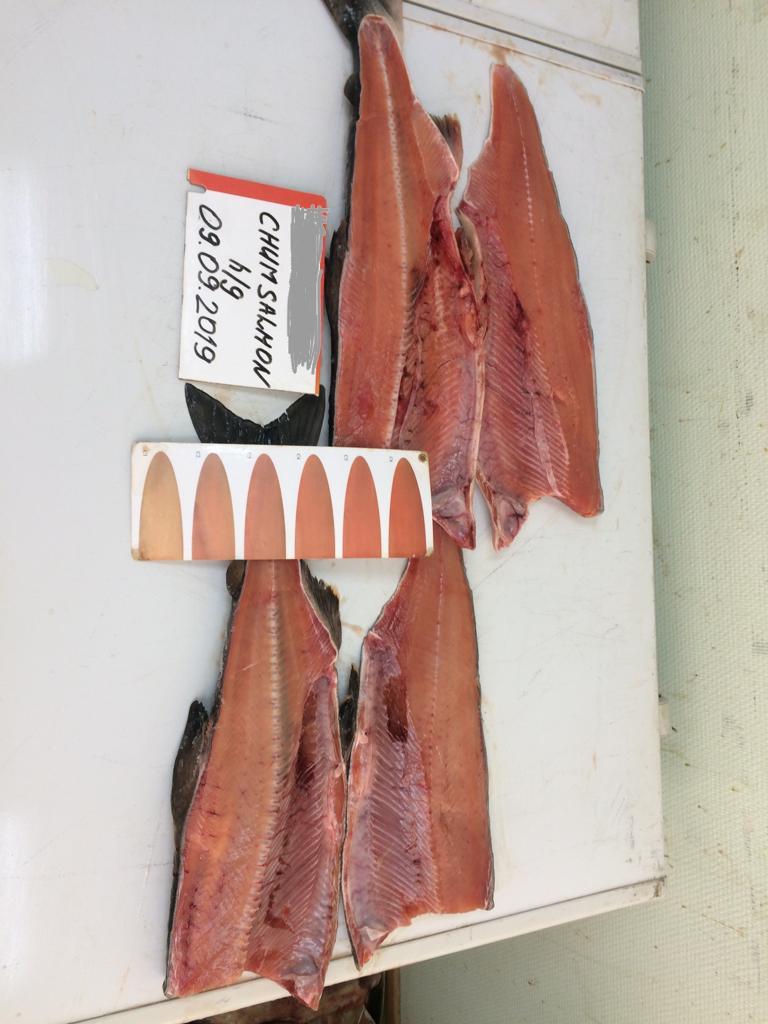 Голец НР 30+1 сортУпаковка – блок мешок 1/22 кг место, зюйд20 000 кг   Стоимость:- 140 руб/кгСкумбрия то100-200200-400300-500400-600600-800Упаковка – блок мешок 1/18 кг местоОбъём Стоимость:-  64 руб /кг- 89 руб/кг- 95 руб/кг- 107 руб/кг- 122 руб/кгГоловы лососевые (кета горбуша)Упаковка – блок мешок 1/20 кг место5 000 кг- 55 руб/кг без НДСГорбуша ПБГ 1 сортУпаковка – блок мешок 1/13 кг место400 000 кг- 145 руб/кг Кукумария сыр/мор Упаковка – блок мешок 1/20 кг местоКитай / Корея100 000 кг- 150 руб/кг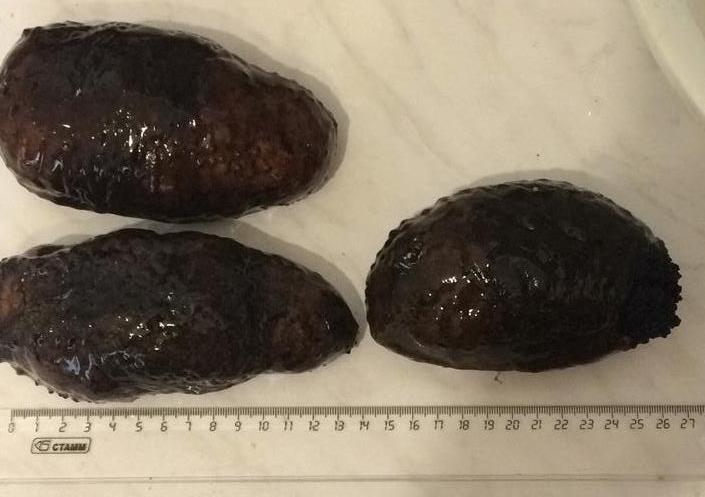 Камбала 10-18 солено -сушеннаяПакет ПВХ 1 кгПакет ПВХ 0,5 кгКороб разновес - 70 кг- 450 руб/кг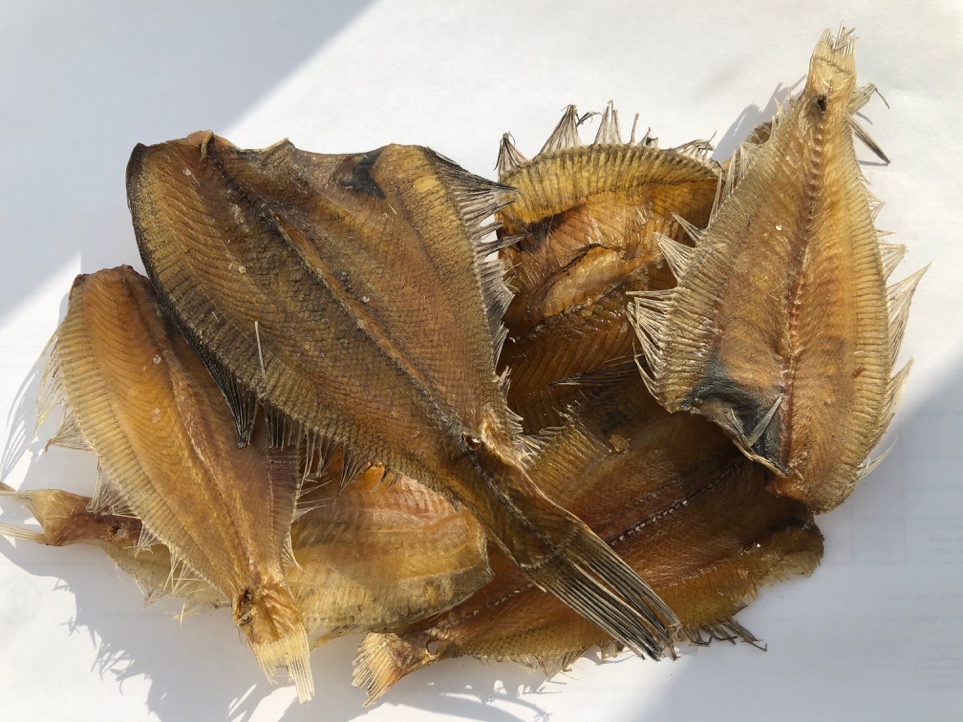 